Name		Date	Find the slope of each line.1.			2.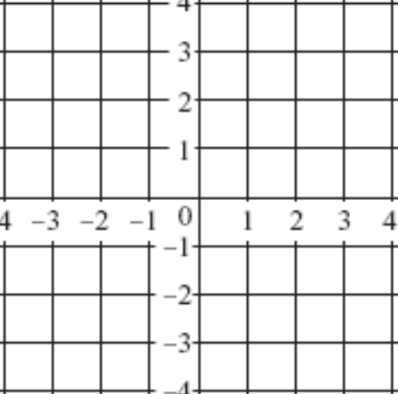 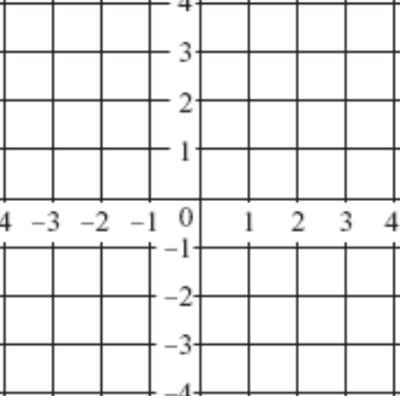 3.Draw a line with the given slope through the given point.4.  P(0,0), slope = -3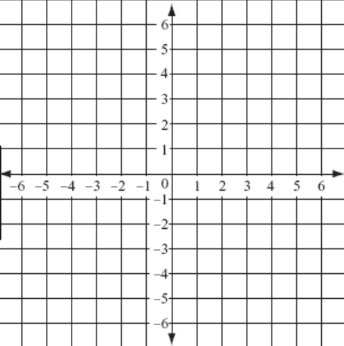 5.  R(6,6), slope = Graph the given points and find the slope of a line through the points.6.  (4,8),(5,10) 			                        7.  (4,-1),(-4,1)      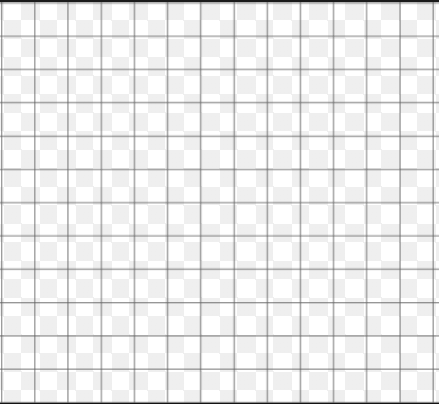 8.  (2,7),(3,-1)9.  On the same coordinate plane, graph r through points (0,4) and (3,-3) and s through points (1,7) and (4,0). Find the slopes of r and s. Are these slopes parallel?